2019年上海中医药大学高等学历继续教育招生简章上海中医药大学成立于1956年，是新中国诞生后国家首批建立的四所中医药高等院校之一，是教育部与地方政府“部市共建”的中医药院校，也是上海市重点建设的高水平大学。学校拥有14个学院、部、中心，23个研究所，3名两院院士、2名国医大师，以及多名国家级教学名师、中医药高等学校教学名师、全国名中医、国家级“百千万”人才、上海市教书育人楷模。拥有中医学、中西医结合、中药学3个一级学科及中医1个专业学位类别（领域）博士学位授权点，中医学、中西医结合、中药学3个一级学科及中医、中药学、护理、翻译、科学技术史、医学技术、公共卫生7个专业学位类别（领域）硕士学位授权点，16个本、专科专业。拥有8家附属医院，覆盖上海市所有三级中医、中西医结合医院。与20余个国家开展教育教学合作及海外中医中心建设。学校中医学、中药学入选教育部“双一流”学科建设。在全国第四轮学科评估中，中医学、中药学、中西医结合三个主干学科均被评为A+，数量位居全国中医药院校首位。学校以建设世界一流中医药大学为目标，坚持“不重其全重其优、不重其大重其特、不重其名重其实”的办学理念，不忘初心、敢为人先、勇立潮头，经过60多年的建设，业已成为全国中医药教育改革与发展的领头雁。继续教育学院是学校专设的继续教育管理和办学机构，是学校构建中医药人才终身教育体系的重要载体和平台。学校的高等学历继续教育始于1960年，经历几代继教人的探索与发展，数十载的传承与创新，逐步形成了以传承中医药文化为宗旨，以提升中医药卫生人才职业能力为目标，以传播中医养生保健知识为方向，以注重教学实效为特色的教育模式。现有中医学、中药学、中西医临床医学、护理学、康复治疗学、公共事业管理等专业。继续教育制度严格，管理规范，质量保证，由学校教学经验丰富的教师担任授课及实习实验指导。热忱欢迎有志医药护等有关事业的人士报考我校高等学历继续教育！2019年招生专业：注：1．教学点地址：A．浦东新区蔡伦路1200号（上海中医药大学校内）；B．徐汇区零陵路530号（上海中医药大学徐汇校区）。2．各专业上线人数不足30人，不开班。3．教学点B录取人数不足30人，学校将根据录取总分，参考考生意愿调剂教学点。4．教学点B最大容量为200人，超过最大容量时，学校将根据录取总分，参考考生意愿调剂教学点。报名条件：上海地区在职、从业和社会其他人员。报考专升本的考生必须是已经取得经教育部审定核准的国民教育系列高等学校、高等教育自学考试机构颁发的专科毕业证书、本科结业证书或者以上证书的人员。报考高起本的考生应具有高中毕业文化程度。根据教育部、国家卫生计生委、国家中医药局《关于规范医学类专业办学的通知》（教高【2014】7号）的精神，成人高等教育举办的医学类专业学历教育，由教育部征求国家卫生计生委同意后审批，且只允许招收已取得执业医师资格的人员。故报考中医学、中西医临床医学专业的考生，应当取得市级卫生行政部门颁发的相应类别的执业助理医师及以上资格证书或者区县级及以上卫生行政部门颁发的乡村医生执业证书；报考护理学专业的考生，应当取得市级卫生行政部门颁发的执业护士证书；报考康复治疗学专业的考生，应当是从事康复专业工作的在职专业技术人员。入学方式：考试科目：录取规则：我校高等学历继续教育招生录取工作在校招生工作领导小组直接领导下，在纪检单位全程监督下，按照公平、公正、公开的原则实施网上录取。各专业原则上执行市教委核准的招生计划数，录取时将根据各专业实际情况做适当调整。凡统考成绩达到上海市投档分数线的考生，学校按照本人专业志愿，由高分到低分择优录取，未完成录取计划的专业考虑第二志愿录取。各专业或教学点录取人数少于规定人数时，学校将根据考生意愿调剂录取专业或调剂至其他教学点就读。各教学点上线人数大于该专业在该教学点的最大容量时，学校将根据录取总分，参考考生意愿调剂至其他教学点就读。对于各专业线上考生同分者按如下顺序录取：①高起本层次同分条件下参考综合课成绩；综合课成绩相同者，参考外语成绩；综合课、外语成绩均相同者，参考语文成绩；综合课、外语、语文成绩均相同者，参考数学成绩。②专升本层次同分条件下参考专业课成绩；专业课成绩相同者，参考政治成绩；专业课、政治成绩均相同者，参考外语成绩。2017、2018年各专业最低录取分数线注：公共事业管理专升本专业2018年未招生。学费标准：按市物价局核定的学费规定执行，4800元/学年。学习形式：上课形式为基本业余。各专业具体上课时间以入学报到时的课表为准。毕业实习为基本脱产形式。文凭与学位：学生修完规定课程，考试成绩合格，按国家教育部规定发给毕业证书，国家承认其学历。符合学位授予条件的毕业生，可根据有关规定申请学士学位。专业简介：中药学（高起本）	培养目标：培养深基础、宽知识、熟技能、综合素质高，掌握较为系统的中药学基本理论、基本知识、基本技能，适应中药及相关领域发展需求的中药人才。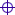 	主要课程：中医基础理论、中医诊断学、中药学、方剂学、中药药理学、药用植物学、中药化学、分析化学、中药鉴定学、中药炮制学、中药药剂学等。中医学（专升本）	培养目标：培养能系统掌握中医药基础理论、中医专业知识和专业实践技能，从事中医医疗、预防、保健等工作的医学人才。	主要课程：中医基础理论、中医诊断学、中药学、方剂学、中医经典导读、中医内科学、中医临床精粹、病理学、西医内科学、针灸学等。中西医临床医学（专升本）	培养目标：培养能系统掌握中医理论和西医医疗技术，从事中西医结合的临床医疗工作的医学人才。	主要课程：中医基础理论、中医诊断学、病理学、药理学、预防医学、中医经典导读、中医内科学、西医内科学、康复医学、针灸学等。中药学（专升本）	培养目标：培养熟练掌握中药学基本理论、基本知识、基本技能，具备中医药思维，能够从事中药生产、检验及中药学管理与服务等方面工作的创新人才。	主要课程：中药学、方剂学、中药化学、中药药理学、中药鉴定学、中药炮制学、中药药剂学、药事管理学、中药新药法规、市场营销学等。护理学（专升本）	培养目标：培养具备基本的西医护理理论和能力，掌握中医护理理论和手段，能在医疗卫生机构及相关领域从事护理工作的本科层次护理人才。	主要课程：中医基础理论、中医诊断学、生理学、病理学、中医护理学基础、内科护理学、外科护理学、中医营养学、护理心理学、护理科研等。康复治疗学（专升本）	培养目标：培养熟悉康复医学基础知识，掌握现代和传统康复治疗技术及临床技能，能在各级各类医疗和社会康复机构及相关领域从事康复治疗工作的康复人才。	主要课程：中医学基础、康复医学概论、诊断学基础、医学统计学、康复评定学、物理治疗学、作业疗法学、言语治疗学、临床康复学、传统康复方法学、社区康复等。公共事业管理（专升本）	培养目标：培养掌握现代化管理科学理论、知识和技能，了解卫生事业发展规律和趋势，具备较强管理能力，服务于基层医疗卫生为主的卫生管理人才。	主要课程：中医学基础、管理学基础、卫生事业管理、医院管理、健康管理学、社区服务、养老服务管理概论、卫生信息学、病案信息管理等。联系我们：地址：浦东新区蔡伦路1200号 上海中医药大学 图书馆裙楼325室公交：大桥六线、大桥五线、地铁2号线、张南线、张川线、徐川线、申江线电话：51323080  网址：http://jxjy.shutcm.edu.cn/微信服务号：上海中医药大学继续教育学院  SHUTCMCEC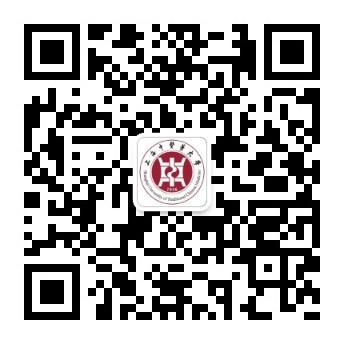 专业名称学历层次学制教学点备注中药学高起本5A中医学专升本3A限招相关专业中西医临床医学专升本3A限招相关专业中药学专升本3A限招相关专业护理学专升本3A、B限招护理大专康复治疗学专升本3A限招相关专业公共事业管理专升本3A层次专业考试科目高起本中药学语文、数学、英语、理化综合专升本中医学中药学政治、英语、大学语文专升本中西医临床医学护理学康复治疗学政治、英语、医学综合专升本公共事业管理政治、英语、高等数学（二）专业2017年分数线2018年分数线备注中药学（高起本）174138总分600中医学（专升本）197177总分450中药学（专升本）195171总分450中西医临床医学（专升本）161179总分450护理学（专升本）156188总分450康复治疗学（专升本）156163总分450公共事业管理（专升本）138总分450